           Walk a Thon 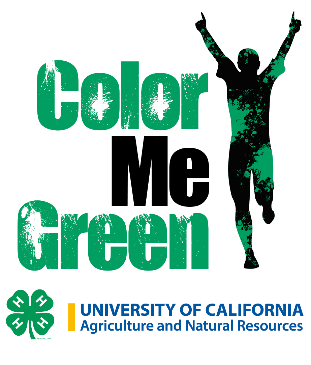 Benefit’s 4-H members Disneyland Educational Event4-H Youth Disneyland Educational Event is on March 13tt to 15th, 2020.  Your donation is sponsoring a 4-H youth member.  The donations will support the youth travel & conference expenses. They are attending a Disneyland Educational classes in STEM or Art featuring the designing of a Disney story.  Youth have fun learning about assembly and engineering of roller coasters, physics, art and design.  These are many life skills youth will use later in life.  We appreciate your support of our 4-H youth in our county. Walk a Thon: January 5th Donate by the mile or flat fee (minimum of $10)FEIN #94-3067788 Donation to 4-H Youth Development Program, University of California        Make check payable to Ag History 4-H Council 4-H Member Name: 					  Club: 										Name Phone Email DonationMiles 